様式第2号(第2条関係)　(法第37条の場合の添付書類)　　1　世帯全員の住民票　　2　患者並びにその配偶者及び生計を同じくする扶養義務者の、当年度分(4月1日から6月30日に入院した場合は前年度分)の市民税･県民税課税(所得)証明書　　3　生活保護受給者にあっては，所轄福祉事務所の発行する保護受給証明書　　4　家族構成申告書(注)　1　該当する文字については，その文字(頭数字があるときはその数字)を○で囲んでください。2　※欄は初回申請時のみ記入してください。また，※※欄は記入しないでください。結核医療費公費負担申請書結核医療費公費負担申請書結核医療費公費負担申請書結核医療費公費負担申請書結核医療費公費負担申請書結核医療費公費負担申請書結核医療費公費負担申請書結核医療費公費負担申請書結核医療費公費負担申請書結核医療費公費負担申請書結核医療費公費負担申請書結核医療費公費負担申請書結核医療費公費負担申請書結核医療費公費負担申請書結核医療費公費負担申請書結核医療費公費負担申請書結核医療費公費負担申請書結核医療費公費負担申請書結核医療費公費負担申請書結核医療費公費負担申請書年　月　日　　(宛先)松山市長年　月　日　　(宛先)松山市長年　月　日　　(宛先)松山市長年　月　日　　(宛先)松山市長年　月　日　　(宛先)松山市長年　月　日　　(宛先)松山市長年　月　日　　(宛先)松山市長年　月　日　　(宛先)松山市長年　月　日　　(宛先)松山市長年　月　日　　(宛先)松山市長年　月　日　　(宛先)松山市長年　月　日　　(宛先)松山市長年　月　日　　(宛先)松山市長年　月　日　　(宛先)松山市長年　月　日　　(宛先)松山市長年　月　日　　(宛先)松山市長年　月　日　　(宛先)松山市長年　月　日　　(宛先)松山市長年　月　日　　(宛先)松山市長年　月　日　　(宛先)松山市長感染症の予防及び感染症の患者に対する医療に関する法律感染症の予防及び感染症の患者に対する医療に関する法律感染症の予防及び感染症の患者に対する医療に関する法律感染症の予防及び感染症の患者に対する医療に関する法律感染症の予防及び感染症の患者に対する医療に関する法律感染症の予防及び感染症の患者に対する医療に関する法律感染症の予防及び感染症の患者に対する医療に関する法律感染症の予防及び感染症の患者に対する医療に関する法律感染症の予防及び感染症の患者に対する医療に関する法律第 3 7 条第37条の2第 3 7 条第37条の2第 3 7 条第37条の2第 3 7 条第37条の2の規定により，医療費公費負担の規定により，医療費公費負担の規定により，医療費公費負担の規定により，医療費公費負担の規定により，医療費公費負担の規定により，医療費公費負担の規定により，医療費公費負担を申請します。申請者の氏名　　　　　　　　　　　　　　　　　申請者の住所　                                                                               申請者の個人番号　　　　　　　　　患者との関係　　　　　　　　　　　　　　　　　を申請します。申請者の氏名　　　　　　　　　　　　　　　　　申請者の住所　                                                                               申請者の個人番号　　　　　　　　　患者との関係　　　　　　　　　　　　　　　　　を申請します。申請者の氏名　　　　　　　　　　　　　　　　　申請者の住所　                                                                               申請者の個人番号　　　　　　　　　患者との関係　　　　　　　　　　　　　　　　　を申請します。申請者の氏名　　　　　　　　　　　　　　　　　申請者の住所　                                                                               申請者の個人番号　　　　　　　　　患者との関係　　　　　　　　　　　　　　　　　を申請します。申請者の氏名　　　　　　　　　　　　　　　　　申請者の住所　                                                                               申請者の個人番号　　　　　　　　　患者との関係　　　　　　　　　　　　　　　　　を申請します。申請者の氏名　　　　　　　　　　　　　　　　　申請者の住所　                                                                               申請者の個人番号　　　　　　　　　患者との関係　　　　　　　　　　　　　　　　　を申請します。申請者の氏名　　　　　　　　　　　　　　　　　申請者の住所　                                                                               申請者の個人番号　　　　　　　　　患者との関係　　　　　　　　　　　　　　　　　を申請します。申請者の氏名　　　　　　　　　　　　　　　　　申請者の住所　                                                                               申請者の個人番号　　　　　　　　　患者との関係　　　　　　　　　　　　　　　　　を申請します。申請者の氏名　　　　　　　　　　　　　　　　　申請者の住所　                                                                               申請者の個人番号　　　　　　　　　患者との関係　　　　　　　　　　　　　　　　　を申請します。申請者の氏名　　　　　　　　　　　　　　　　　申請者の住所　                                                                               申請者の個人番号　　　　　　　　　患者との関係　　　　　　　　　　　　　　　　　を申請します。申請者の氏名　　　　　　　　　　　　　　　　　申請者の住所　                                                                               申請者の個人番号　　　　　　　　　患者との関係　　　　　　　　　　　　　　　　　を申請します。申請者の氏名　　　　　　　　　　　　　　　　　申請者の住所　                                                                               申請者の個人番号　　　　　　　　　患者との関係　　　　　　　　　　　　　　　　　を申請します。申請者の氏名　　　　　　　　　　　　　　　　　申請者の住所　                                                                               申請者の個人番号　　　　　　　　　患者との関係　　　　　　　　　　　　　　　　　を申請します。申請者の氏名　　　　　　　　　　　　　　　　　申請者の住所　                                                                               申請者の個人番号　　　　　　　　　患者との関係　　　　　　　　　　　　　　　　　を申請します。申請者の氏名　　　　　　　　　　　　　　　　　申請者の住所　                                                                               申請者の個人番号　　　　　　　　　患者との関係　　　　　　　　　　　　　　　　　を申請します。申請者の氏名　　　　　　　　　　　　　　　　　申請者の住所　                                                                               申請者の個人番号　　　　　　　　　患者との関係　　　　　　　　　　　　　　　　　を申請します。申請者の氏名　　　　　　　　　　　　　　　　　申請者の住所　                                                                               申請者の個人番号　　　　　　　　　患者との関係　　　　　　　　　　　　　　　　　を申請します。申請者の氏名　　　　　　　　　　　　　　　　　申請者の住所　                                                                               申請者の個人番号　　　　　　　　　患者との関係　　　　　　　　　　　　　　　　　を申請します。申請者の氏名　　　　　　　　　　　　　　　　　申請者の住所　                                                                               申請者の個人番号　　　　　　　　　患者との関係　　　　　　　　　　　　　　　　　を申請します。申請者の氏名　　　　　　　　　　　　　　　　　申請者の住所　                                                                               申請者の個人番号　　　　　　　　　患者との関係　　　　　　　　　　　　　　　　　患者の氏名性別性別男・女男・女男・女男・女生年月日生年月日生年月日年　　月　　日(　　　歳)　　　年　　月　　日(　　　歳)　　　年　　月　　日(　　　歳)　　　年　　月　　日(　　　歳)　　　年　　月　　日(　　　歳)　　　患者の住所〒TEL　　　　―　　　　―　　　　　　　　　　　　　〒TEL　　　　―　　　　―　　　　　　　　　　　　　〒TEL　　　　―　　　　―　　　　　　　　　　　　　〒TEL　　　　―　　　　―　　　　　　　　　　　　　〒TEL　　　　―　　　　―　　　　　　　　　　　　　〒TEL　　　　―　　　　―　　　　　　　　　　　　　〒TEL　　　　―　　　　―　　　　　　　　　　　　　〒TEL　　　　―　　　　―　　　　　　　　　　　　　〒TEL　　　　―　　　　―　　　　　　　　　　　　　〒TEL　　　　―　　　　―　　　　　　　　　　　　　〒TEL　　　　―　　　　―　　　　　　　　　　　　　〒TEL　　　　―　　　　―　　　　　　　　　　　　　〒TEL　　　　―　　　　―　　　　　　　　　　　　　〒TEL　　　　―　　　　―　　　　　　　　　　　　　〒TEL　　　　―　　　　―　　　　　　　　　　　　　〒TEL　　　　―　　　　―　　　　　　　　　　　　　〒TEL　　　　―　　　　―　　　　　　　　　　　　　〒TEL　　　　―　　　　―　　　　　　　　　　　　　〒TEL　　　　―　　　　―　　　　　　　　　　　　　患者の個人番号病名保険者等の区分(いずれかを○で囲む)健保(本人・家族)　　　国保(一般・退職本人・退職家族)生保(保護受給中・保護申請中)　　　その他(　　　　　)健保(本人・家族)　　　国保(一般・退職本人・退職家族)生保(保護受給中・保護申請中)　　　その他(　　　　　)健保(本人・家族)　　　国保(一般・退職本人・退職家族)生保(保護受給中・保護申請中)　　　その他(　　　　　)健保(本人・家族)　　　国保(一般・退職本人・退職家族)生保(保護受給中・保護申請中)　　　その他(　　　　　)健保(本人・家族)　　　国保(一般・退職本人・退職家族)生保(保護受給中・保護申請中)　　　その他(　　　　　)健保(本人・家族)　　　国保(一般・退職本人・退職家族)生保(保護受給中・保護申請中)　　　その他(　　　　　)健保(本人・家族)　　　国保(一般・退職本人・退職家族)生保(保護受給中・保護申請中)　　　その他(　　　　　)健保(本人・家族)　　　国保(一般・退職本人・退職家族)生保(保護受給中・保護申請中)　　　その他(　　　　　)健保(本人・家族)　　　国保(一般・退職本人・退職家族)生保(保護受給中・保護申請中)　　　その他(　　　　　)健保(本人・家族)　　　国保(一般・退職本人・退職家族)生保(保護受給中・保護申請中)　　　その他(　　　　　)健保(本人・家族)　　　国保(一般・退職本人・退職家族)生保(保護受給中・保護申請中)　　　その他(　　　　　)健保(本人・家族)　　　国保(一般・退職本人・退職家族)生保(保護受給中・保護申請中)　　　その他(　　　　　)健保(本人・家族)　　　国保(一般・退職本人・退職家族)生保(保護受給中・保護申請中)　　　その他(　　　　　)健保(本人・家族)　　　国保(一般・退職本人・退職家族)生保(保護受給中・保護申請中)　　　その他(　　　　　)健保(本人・家族)　　　国保(一般・退職本人・退職家族)生保(保護受給中・保護申請中)　　　その他(　　　　　)健保(本人・家族)　　　国保(一般・退職本人・退職家族)生保(保護受給中・保護申請中)　　　その他(　　　　　)健保(本人・家族)　　　国保(一般・退職本人・退職家族)生保(保護受給中・保護申請中)　　　その他(　　　　　)健保(本人・家族)　　　国保(一般・退職本人・退職家族)生保(保護受給中・保護申請中)　　　その他(　　　　　)健保(本人・家族)　　　国保(一般・退職本人・退職家族)生保(保護受給中・保護申請中)　　　その他(　　　　　)高齢者の医療の確保に関する法律による療養の給付の受給資格有　・　無有　・　無有　・　無年　　　月　　　日から　　　　　　　　　　　　　　　　年　　　月　　　日から　　　　　　　　　　　　　　　　年　　　月　　　日から　　　　　　　　　　　　　　　　年　　　月　　　日から　　　　　　　　　　　　　　　　年　　　月　　　日から　　　　　　　　　　　　　　　　年　　　月　　　日から　　　　　　　　　　　　　　　　年　　　月　　　日から　　　　　　　　　　　　　　　　年　　　月　　　日から　　　　　　　　　　　　　　　　年　　　月　　　日から　　　　　　　　　　　　　　　　年　　　月　　　日から　　　　　　　　　　　　　　　　年　　　月　　　日から　　　　　　　　　　　　　　　　年　　　月　　　日から　　　　　　　　　　　　　　　　年　　　月　　　日から　　　　　　　　　　　　　　　　年　　　月　　　日から　　　　　　　　　　　　　　　　年　　　月　　　日から　　　　　　　　　　　　　　　　年　　　月　　　日から　　　　　　　　　　　　　　　　介護保険法による医療の受給資格有　・　無有　・　無有　・　無年　　　月　　　日から　　　　　　　　　　　　　　　　年　　　月　　　日から　　　　　　　　　　　　　　　　年　　　月　　　日から　　　　　　　　　　　　　　　　年　　　月　　　日から　　　　　　　　　　　　　　　　年　　　月　　　日から　　　　　　　　　　　　　　　　年　　　月　　　日から　　　　　　　　　　　　　　　　年　　　月　　　日から　　　　　　　　　　　　　　　　年　　　月　　　日から　　　　　　　　　　　　　　　　年　　　月　　　日から　　　　　　　　　　　　　　　　年　　　月　　　日から　　　　　　　　　　　　　　　　年　　　月　　　日から　　　　　　　　　　　　　　　　年　　　月　　　日から　　　　　　　　　　　　　　　　年　　　月　　　日から　　　　　　　　　　　　　　　　年　　　月　　　日から　　　　　　　　　　　　　　　　年　　　月　　　日から　　　　　　　　　　　　　　　　年　　　月　　　日から　　　　　　　　　　　　　　　　医療機関名称名称名称医療機関所在地所在地所在地結核患者個人票結核患者個人票結核患者個人票結核患者個人票結核患者個人票結核患者個人票結核患者個人票結核患者個人票結核患者個人票結核患者個人票結核患者個人票結核患者個人票結核患者個人票結核患者個人票結核患者個人票結核患者個人票結核患者個人票結核患者個人票結核患者個人票結核患者個人票結核患者個人票結核患者個人票結核患者個人票結核患者個人票結核患者個人票結核患者個人票結核患者個人票病名　　1　　　　　　　　　　　　　　　　2　　　　　　　　　　　　　　　　3　　1　　　　　　　　　　　　　　　　2　　　　　　　　　　　　　　　　3　　1　　　　　　　　　　　　　　　　2　　　　　　　　　　　　　　　　3　　1　　　　　　　　　　　　　　　　2　　　　　　　　　　　　　　　　3　　1　　　　　　　　　　　　　　　　2　　　　　　　　　　　　　　　　3　　1　　　　　　　　　　　　　　　　2　　　　　　　　　　　　　　　　3　　1　　　　　　　　　　　　　　　　2　　　　　　　　　　　　　　　　3　　1　　　　　　　　　　　　　　　　2　　　　　　　　　　　　　　　　3　　1　　　　　　　　　　　　　　　　2　　　　　　　　　　　　　　　　3　　1　　　　　　　　　　　　　　　　2　　　　　　　　　　　　　　　　3　　1　　　　　　　　　　　　　　　　2　　　　　　　　　　　　　　　　3　　1　　　　　　　　　　　　　　　　2　　　　　　　　　　　　　　　　3　　1　　　　　　　　　　　　　　　　2　　　　　　　　　　　　　　　　3　　1　　　　　　　　　　　　　　　　2　　　　　　　　　　　　　　　　3　　1　　　　　　　　　　　　　　　　2　　　　　　　　　　　　　　　　3　　1　　　　　　　　　　　　　　　　2　　　　　　　　　　　　　　　　3　　1　　　　　　　　　　　　　　　　2　　　　　　　　　　　　　　　　3　　1　　　　　　　　　　　　　　　　2　　　　　　　　　　　　　　　　3　　1　　　　　　　　　　　　　　　　2　　　　　　　　　　　　　　　　3　　1　　　　　　　　　　　　　　　　2　　　　　　　　　　　　　　　　3　　1　　　　　　　　　　　　　　　　2　　　　　　　　　　　　　　　　3　　1　　　　　　　　　　　　　　　　2　　　　　　　　　　　　　　　　3　　1　　　　　　　　　　　　　　　　2　　　　　　　　　　　　　　　　3　　1　　　　　　　　　　　　　　　　2　　　　　　　　　　　　　　　　3　　1　　　　　　　　　　　　　　　　2　　　　　　　　　　　　　　　　3　　1　　　　　　　　　　　　　　　　2　　　　　　　　　　　　　　　　3医療の種類化学療法化学療法1　初回治療2　再治療3　治療継続4　薬剤変更1　初回治療2　再治療3　治療継続4　薬剤変更1　初回治療2　再治療3　治療継続4　薬剤変更1　初回治療2　再治療3　治療継続4　薬剤変更(1)抗結核薬(　　　　　　)剤使用INH　RFP（RBT） PZA　SM　EB　LVFX  KM　TH　EVM　PASCS　DLM  BDQ(1)抗結核薬(　　　　　　)剤使用INH　RFP（RBT） PZA　SM　EB　LVFX  KM　TH　EVM　PASCS　DLM  BDQ(1)抗結核薬(　　　　　　)剤使用INH　RFP（RBT） PZA　SM　EB　LVFX  KM　TH　EVM　PASCS　DLM  BDQ(1)抗結核薬(　　　　　　)剤使用INH　RFP（RBT） PZA　SM　EB　LVFX  KM　TH　EVM　PASCS　DLM  BDQ(1)抗結核薬(　　　　　　)剤使用INH　RFP（RBT） PZA　SM　EB　LVFX  KM　TH　EVM　PASCS　DLM  BDQ(2)副腎皮質ホルモン剤(有　・　無)薬品名(2)副腎皮質ホルモン剤(有　・　無)薬品名(2)副腎皮質ホルモン剤(有　・　無)薬品名(2)副腎皮質ホルモン剤(有　・　無)薬品名(2)副腎皮質ホルモン剤(有　・　無)薬品名(2)副腎皮質ホルモン剤(有　・　無)薬品名(2)副腎皮質ホルモン剤(有　・　無)薬品名(2)副腎皮質ホルモン剤(有　・　無)薬品名(2)副腎皮質ホルモン剤(有　・　無)薬品名(2)副腎皮質ホルモン剤(有　・　無)薬品名医療開始予定年月日医療開始予定年月日医療開始予定年月日医療開始予定年月日医療開始予定年月日医療の種類化学療法化学療法1　初回治療2　再治療3　治療継続4　薬剤変更1　初回治療2　再治療3　治療継続4　薬剤変更1　初回治療2　再治療3　治療継続4　薬剤変更1　初回治療2　再治療3　治療継続4　薬剤変更(1)抗結核薬(　　　　　　)剤使用INH　RFP（RBT） PZA　SM　EB　LVFX  KM　TH　EVM　PASCS　DLM  BDQ(1)抗結核薬(　　　　　　)剤使用INH　RFP（RBT） PZA　SM　EB　LVFX  KM　TH　EVM　PASCS　DLM  BDQ(1)抗結核薬(　　　　　　)剤使用INH　RFP（RBT） PZA　SM　EB　LVFX  KM　TH　EVM　PASCS　DLM  BDQ(1)抗結核薬(　　　　　　)剤使用INH　RFP（RBT） PZA　SM　EB　LVFX  KM　TH　EVM　PASCS　DLM  BDQ(1)抗結核薬(　　　　　　)剤使用INH　RFP（RBT） PZA　SM　EB　LVFX  KM　TH　EVM　PASCS　DLM  BDQ(2)副腎皮質ホルモン剤(有　・　無)薬品名(2)副腎皮質ホルモン剤(有　・　無)薬品名(2)副腎皮質ホルモン剤(有　・　無)薬品名(2)副腎皮質ホルモン剤(有　・　無)薬品名(2)副腎皮質ホルモン剤(有　・　無)薬品名(2)副腎皮質ホルモン剤(有　・　無)薬品名(2)副腎皮質ホルモン剤(有　・　無)薬品名(2)副腎皮質ホルモン剤(有　・　無)薬品名(2)副腎皮質ホルモン剤(有　・　無)薬品名(2)副腎皮質ホルモン剤(有　・　無)薬品名年　　月　　日　年　　月　　日　年　　月　　日　年　　月　　日　年　　月　　日　医療の種類化学療法化学療法1　外来治療2　入院治療3　入院延長治療1　外来治療2　入院治療3　入院延長治療1　外来治療2　入院治療3　入院延長治療1　外来治療2　入院治療3　入院延長治療上記のうち局所療法に用いるもの上記のうち局所療法に用いるもの上記のうち局所療法に用いるもの上記のうち局所療法に用いるもの上記のうち局所療法に用いるもの(2)副腎皮質ホルモン剤(有　・　無)薬品名(2)副腎皮質ホルモン剤(有　・　無)薬品名(2)副腎皮質ホルモン剤(有　・　無)薬品名(2)副腎皮質ホルモン剤(有　・　無)薬品名(2)副腎皮質ホルモン剤(有　・　無)薬品名(2)副腎皮質ホルモン剤(有　・　無)薬品名(2)副腎皮質ホルモン剤(有　・　無)薬品名(2)副腎皮質ホルモン剤(有　・　無)薬品名(2)副腎皮質ホルモン剤(有　・　無)薬品名(2)副腎皮質ホルモン剤(有　・　無)薬品名入院開始年月日入院開始年月日入院開始年月日入院開始年月日入院開始年月日医療の種類化学療法化学療法1　外来治療2　入院治療3　入院延長治療1　外来治療2　入院治療3　入院延長治療1　外来治療2　入院治療3　入院延長治療1　外来治療2　入院治療3　入院延長治療上記のうち局所療法に用いるもの上記のうち局所療法に用いるもの上記のうち局所療法に用いるもの上記のうち局所療法に用いるもの上記のうち局所療法に用いるもの(2)副腎皮質ホルモン剤(有　・　無)薬品名(2)副腎皮質ホルモン剤(有　・　無)薬品名(2)副腎皮質ホルモン剤(有　・　無)薬品名(2)副腎皮質ホルモン剤(有　・　無)薬品名(2)副腎皮質ホルモン剤(有　・　無)薬品名(2)副腎皮質ホルモン剤(有　・　無)薬品名(2)副腎皮質ホルモン剤(有　・　無)薬品名(2)副腎皮質ホルモン剤(有　・　無)薬品名(2)副腎皮質ホルモン剤(有　・　無)薬品名(2)副腎皮質ホルモン剤(有　・　無)薬品名年　　月　　日　年　　月　　日　年　　月　　日　年　　月　　日　年　　月　　日　医療の種類化学療法化学療法1　外来治療2　入院治療3　入院延長治療1　外来治療2　入院治療3　入院延長治療1　外来治療2　入院治療3　入院延長治療1　外来治療2　入院治療3　入院延長治療上記のうち局所療法に用いるもの上記のうち局所療法に用いるもの上記のうち局所療法に用いるもの上記のうち局所療法に用いるもの上記のうち局所療法に用いるもの(2)副腎皮質ホルモン剤(有　・　無)薬品名(2)副腎皮質ホルモン剤(有　・　無)薬品名(2)副腎皮質ホルモン剤(有　・　無)薬品名(2)副腎皮質ホルモン剤(有　・　無)薬品名(2)副腎皮質ホルモン剤(有　・　無)薬品名(2)副腎皮質ホルモン剤(有　・　無)薬品名(2)副腎皮質ホルモン剤(有　・　無)薬品名(2)副腎皮質ホルモン剤(有　・　無)薬品名(2)副腎皮質ホルモン剤(有　・　無)薬品名(2)副腎皮質ホルモン剤(有　・　無)薬品名入院(再)延長年月日入院(再)延長年月日入院(再)延長年月日入院(再)延長年月日入院(再)延長年月日医療の種類化学療法化学療法1　外来治療2　入院治療3　入院延長治療1　外来治療2　入院治療3　入院延長治療1　外来治療2　入院治療3　入院延長治療1　外来治療2　入院治療3　入院延長治療上記のうち局所療法に用いるもの上記のうち局所療法に用いるもの上記のうち局所療法に用いるもの上記のうち局所療法に用いるもの上記のうち局所療法に用いるもの(2)副腎皮質ホルモン剤(有　・　無)薬品名(2)副腎皮質ホルモン剤(有　・　無)薬品名(2)副腎皮質ホルモン剤(有　・　無)薬品名(2)副腎皮質ホルモン剤(有　・　無)薬品名(2)副腎皮質ホルモン剤(有　・　無)薬品名(2)副腎皮質ホルモン剤(有　・　無)薬品名(2)副腎皮質ホルモン剤(有　・　無)薬品名(2)副腎皮質ホルモン剤(有　・　無)薬品名(2)副腎皮質ホルモン剤(有　・　無)薬品名(2)副腎皮質ホルモン剤(有　・　無)薬品名年　　月　　日　年　　月　　日　年　　月　　日　年　　月　　日　年　　月　　日　医療の種類療法外科的療法外科的1　肺　2　肺外部位1　肺　2　肺外部位1　肺　2　肺外部位1　肺　2　肺外部位術式及び治療内容(骨・関節結核の装具療法を含む)術式及び治療内容(骨・関節結核の装具療法を含む)術式及び治療内容(骨・関節結核の装具療法を含む)術式及び治療内容(骨・関節結核の装具療法を含む)術式及び治療内容(骨・関節結核の装具療法を含む)術式及び治療内容(骨・関節結核の装具療法を含む)術式及び治療内容(骨・関節結核の装具療法を含む)術式及び治療内容(骨・関節結核の装具療法を含む)術式及び治療内容(骨・関節結核の装具療法を含む)手術予定(実施)年月日手術予定(実施)年月日手術予定(実施)年月日手術予定(実施)年月日手術予定(実施)年月日手術予定(実施)年月日手術予定(実施)年月日外科的療法に必要な収容期間　　　日間　　術前　　　日間　　術後　　　日間外科的療法に必要な収容期間　　　日間　　術前　　　日間　　術後　　　日間外科的療法に必要な収容期間　　　日間　　術前　　　日間　　術後　　　日間外科的療法に必要な収容期間　　　日間　　術前　　　日間　　術後　　　日間医療の種類療法外科的療法外科的1　肺　2　肺外部位1　肺　2　肺外部位1　肺　2　肺外部位1　肺　2　肺外部位術式及び治療内容(骨・関節結核の装具療法を含む)術式及び治療内容(骨・関節結核の装具療法を含む)術式及び治療内容(骨・関節結核の装具療法を含む)術式及び治療内容(骨・関節結核の装具療法を含む)術式及び治療内容(骨・関節結核の装具療法を含む)術式及び治療内容(骨・関節結核の装具療法を含む)術式及び治療内容(骨・関節結核の装具療法を含む)術式及び治療内容(骨・関節結核の装具療法を含む)術式及び治療内容(骨・関節結核の装具療法を含む)年　月　日　年　月　日　年　月　日　年　月　日　年　月　日　年　月　日　年　月　日　外科的療法に必要な収容期間　　　日間　　術前　　　日間　　術後　　　日間外科的療法に必要な収容期間　　　日間　　術前　　　日間　　術後　　　日間外科的療法に必要な収容期間　　　日間　　術前　　　日間　　術後　　　日間外科的療法に必要な収容期間　　　日間　　術前　　　日間　　術後　　　日間既往歴1　結核　2　糖尿病　3　肝疾患　4　腎疾患　5　悪性腫瘍6　免疫系疾患　7　その他(　　　　　　　　　　)1　結核　2　糖尿病　3　肝疾患　4　腎疾患　5　悪性腫瘍6　免疫系疾患　7　その他(　　　　　　　　　　)1　結核　2　糖尿病　3　肝疾患　4　腎疾患　5　悪性腫瘍6　免疫系疾患　7　その他(　　　　　　　　　　)1　結核　2　糖尿病　3　肝疾患　4　腎疾患　5　悪性腫瘍6　免疫系疾患　7　その他(　　　　　　　　　　)1　結核　2　糖尿病　3　肝疾患　4　腎疾患　5　悪性腫瘍6　免疫系疾患　7　その他(　　　　　　　　　　)1　結核　2　糖尿病　3　肝疾患　4　腎疾患　5　悪性腫瘍6　免疫系疾患　7　その他(　　　　　　　　　　)1　結核　2　糖尿病　3　肝疾患　4　腎疾患　5　悪性腫瘍6　免疫系疾患　7　その他(　　　　　　　　　　)1　結核　2　糖尿病　3　肝疾患　4　腎疾患　5　悪性腫瘍6　免疫系疾患　7　その他(　　　　　　　　　　)1　結核　2　糖尿病　3　肝疾患　4　腎疾患　5　悪性腫瘍6　免疫系疾患　7　その他(　　　　　　　　　　)1　結核　2　糖尿病　3　肝疾患　4　腎疾患　5　悪性腫瘍6　免疫系疾患　7　その他(　　　　　　　　　　)1　結核　2　糖尿病　3　肝疾患　4　腎疾患　5　悪性腫瘍6　免疫系疾患　7　その他(　　　　　　　　　　)1　結核　2　糖尿病　3　肝疾患　4　腎疾患　5　悪性腫瘍6　免疫系疾患　7　その他(　　　　　　　　　　)1　結核　2　糖尿病　3　肝疾患　4　腎疾患　5　悪性腫瘍6　免疫系疾患　7　その他(　　　　　　　　　　)1　結核　2　糖尿病　3　肝疾患　4　腎疾患　5　悪性腫瘍6　免疫系疾患　7　その他(　　　　　　　　　　)1　結核　2　糖尿病　3　肝疾患　4　腎疾患　5　悪性腫瘍6　免疫系疾患　7　その他(　　　　　　　　　　)1　結核　2　糖尿病　3　肝疾患　4　腎疾患　5　悪性腫瘍6　免疫系疾患　7　その他(　　　　　　　　　　)1　結核　2　糖尿病　3　肝疾患　4　腎疾患　5　悪性腫瘍6　免疫系疾患　7　その他(　　　　　　　　　　)1　結核　2　糖尿病　3　肝疾患　4　腎疾患　5　悪性腫瘍6　免疫系疾患　7　その他(　　　　　　　　　　)1　結核　2　糖尿病　3　肝疾患　4　腎疾患　5　悪性腫瘍6　免疫系疾患　7　その他(　　　　　　　　　　)結核患者との接触結核患者との接触結核患者との接触有　・　無　・不明有の場合の詳細有　・　無　・不明有の場合の詳細有　・　無　・不明有の場合の詳細有　・　無　・不明有の場合の詳細既往歴※結核に関する既往の治療※結核に関する既往の治療※結核に関する既往の治療※初めて結核と診断された時期※初めて結核と診断された時期※初めて結核と診断された時期※初めて結核と診断された時期年　月頃年　月頃年　月頃菌陰性化の時期菌陰性化の時期菌陰性化の時期年　月頃年　月頃年　月頃年　月頃年　月頃年　月頃結核患者との接触結核患者との接触結核患者との接触有　・　無　・不明有の場合の詳細有　・　無　・不明有の場合の詳細有　・　無　・不明有の場合の詳細有　・　無　・不明有の場合の詳細既往歴※結核に関する既往の治療※結核に関する既往の治療※結核に関する既往の治療　年　月～　年　月INH　RFP　PZA　SM　EBその他(　　)　年　月～　年　月INH　RFP　PZA　SM　EBその他(　　)　年　月～　年　月INH　RFP　PZA　SM　EBその他(　　)　年　月～　年　月INH　RFP　PZA　SM　EBその他(　　)　年　月～　年　月INH　RFP　PZA　SM　EBその他(　　)　年　月～　年　月INH　RFP　PZA　SM　EBその他(　　)　年　月～　年　月INH　RFP　PZA　SM　EBその他(　　)　年　月～　年　月INH　RFP　PZA　SM　EBその他(　　)　年　月～　年　月INH　RFP　PZA　SM　EBその他(　　)　年　月～　年　月INH　RFP　PZA　SM　EBその他(　　)　年　月～　年　月INH　RFP　PZA　SM　EBその他(　　)　年　月～　年　月INH　RFP　PZA　SM　EBその他(　　)　年　月～　年　月INH　RFP　PZA　SM　EBその他(　　)　年　月～　年　月INH　RFP　PZA　SM　EBその他(　　)　年　月～　年　月INH　RFP　PZA　SM　EBその他(　　)　年　月～　年　月INH　RFP　PZA　SM　EBその他(　　)　年　月～　年　月INH　RFP　PZA　SM　EBその他(　　)　年　月～　年　月INH　RFP　PZA　SM　EBその他(　　)　年　月～　年　月INH　RFP　PZA　SM　EBその他(　　)　年　月～　年　月INH　RFP　PZA　SM　EBその他(　　)　年　月～　年　月INH　RFP　PZA　SM　EBその他(　　)　年　月～　年　月INH　RFP　PZA　SM　EBその他(　　)　年　月～　年　月INH　RFP　PZA　SM　EBその他(　　)　年　月～　年　月INH　RFP　PZA　SM　EBその他(　　)　年　月～　年　月INH　RFP　PZA　SM　EBその他(　　)　年　月～　年　月INH　RFP　PZA　SM　EBその他(　　)　年　月～　年　月INH　RFP　PZA　SM　EBその他(　　)　年　月～　年　月INH　RFP　PZA　SM　EBその他(　　)　年　月～　年　月INH　RFP　PZA　SM　EBその他(　　)　年　月～　年　月INH　RFP　PZA　SM　EBその他(　　)　年　月～　年　月INH　RFP　PZA　SM　EBその他(　　)　年　月～　年　月INH　RFP　PZA　SM　EBその他(　　)　年　月～　年　月INH　RFP　PZA　SM　EBその他(　　)　年　月～　年　月INH　RFP　PZA　SM　EBその他(　　)　年　月～　年　月INH　RFP　PZA　SM　EBその他(　　)　年　月～　年　月INH　RFP　PZA　SM　EBその他(　　)　年　月～　年　月INH　RFP　PZA　SM　EBその他(　　)　年　月～　年　月INH　RFP　PZA　SM　EBその他(　　)　年　月～　年　月INH　RFP　PZA　SM　EBその他(　　)　年　月～　年　月INH　RFP　PZA　SM　EBその他(　　)　年　月～　年　月INH　RFP　PZA　SM　EBその他(　　)　年　月～　年　月INH　RFP　PZA　SM　EBその他(　　)　年　月～　年　月INH　RFP　PZA　SM　EBその他(　　)　年　月～　年　月INH　RFP　PZA　SM　EBその他(　　)　年　月～　年　月INH　RFP　PZA　SM　EBその他(　　)　年　月～　年　月INH　RFP　PZA　SM　EBその他(　　)　年　月～　年　月INH　RFP　PZA　SM　EBその他(　　)　年　月～　年　月INH　RFP　PZA　SM　EBその他(　　)結核患者との接触結核患者との接触結核患者との接触有　・　無　・不明有の場合の詳細有　・　無　・不明有の場合の詳細有　・　無　・不明有の場合の詳細有　・　無　・不明有の場合の詳細現症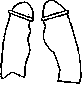 　年　月　日撮影※学会分類※※学会分類※※学会分類※※学会分類※1　医師の意見(今後の医療方針，その他の所見等)2　入院治療の必要性1　医師の意見(今後の医療方針，その他の所見等)2　入院治療の必要性1　医師の意見(今後の医療方針，その他の所見等)2　入院治療の必要性1　医師の意見(今後の医療方針，その他の所見等)2　入院治療の必要性1　医師の意見(今後の医療方針，その他の所見等)2　入院治療の必要性1　医師の意見(今後の医療方針，その他の所見等)2　入院治療の必要性1　医師の意見(今後の医療方針，その他の所見等)2　入院治療の必要性1　医師の意見(今後の医療方針，その他の所見等)2　入院治療の必要性1　医師の意見(今後の医療方針，その他の所見等)2　入院治療の必要性1　医師の意見(今後の医療方針，その他の所見等)2　入院治療の必要性1　医師の意見(今後の医療方針，その他の所見等)2　入院治療の必要性1　医師の意見(今後の医療方針，その他の所見等)2　入院治療の必要性1　医師の意見(今後の医療方針，その他の所見等)2　入院治療の必要性1　医師の意見(今後の医療方針，その他の所見等)2　入院治療の必要性1　医師の意見(今後の医療方針，その他の所見等)2　入院治療の必要性1　医師の意見(今後の医療方針，その他の所見等)2　入院治療の必要性1　医師の意見(今後の医療方針，その他の所見等)2　入院治療の必要性現症　年　月　日撮影r　　　1　　　b0　Ⅰ　Ⅱ　Ⅲ　Ⅳ　Ⅴ1　　　2　　　3rH1HrPL1PLr0p10pr　　　1　　　b0　Ⅰ　Ⅱ　Ⅲ　Ⅳ　Ⅴ1　　　2　　　3rH1HrPL1PLr0p10pr　　　1　　　b0　Ⅰ　Ⅱ　Ⅲ　Ⅳ　Ⅴ1　　　2　　　3rH1HrPL1PLr0p10pr　　　1　　　b0　Ⅰ　Ⅱ　Ⅲ　Ⅳ　Ⅴ1　　　2　　　3rH1HrPL1PLr0p10p1　医師の意見(今後の医療方針，その他の所見等)2　入院治療の必要性1　医師の意見(今後の医療方針，その他の所見等)2　入院治療の必要性1　医師の意見(今後の医療方針，その他の所見等)2　入院治療の必要性1　医師の意見(今後の医療方針，その他の所見等)2　入院治療の必要性1　医師の意見(今後の医療方針，その他の所見等)2　入院治療の必要性1　医師の意見(今後の医療方針，その他の所見等)2　入院治療の必要性1　医師の意見(今後の医療方針，その他の所見等)2　入院治療の必要性1　医師の意見(今後の医療方針，その他の所見等)2　入院治療の必要性1　医師の意見(今後の医療方針，その他の所見等)2　入院治療の必要性1　医師の意見(今後の医療方針，その他の所見等)2　入院治療の必要性1　医師の意見(今後の医療方針，その他の所見等)2　入院治療の必要性1　医師の意見(今後の医療方針，その他の所見等)2　入院治療の必要性1　医師の意見(今後の医療方針，その他の所見等)2　入院治療の必要性1　医師の意見(今後の医療方針，その他の所見等)2　入院治療の必要性1　医師の意見(今後の医療方針，その他の所見等)2　入院治療の必要性1　医師の意見(今後の医療方針，その他の所見等)2　入院治療の必要性1　医師の意見(今後の医療方針，その他の所見等)2　入院治療の必要性結核菌検査結核菌検査結核菌検査結核菌検査結核菌検査結核菌検査結核菌検査結核菌検査結核菌検査結核菌検査血沈(mm／1h)血沈(mm／1h)血沈(mm／1h)抗酸菌同定検査検査法(　　　　　　　　)抗酸菌同定検査検査法(　　　　　　　　)抗酸菌同定検査検査法(　　　　　　　　)抗酸菌同定検査検査法(　　　　　　　　)抗酸菌同定検査検査法(　　　　　　　　)抗酸菌同定検査検査法(　　　　　　　　)抗酸菌同定検査検査法(　　　　　　　　)抗酸菌同定検査検査法(　　　　　　　　)薬剤感受性検査成績薬剤感受性検査成績薬剤感受性検査成績薬剤感受性検査成績薬剤感受性検査成績薬剤感受性検査成績実施日実施日塗抹(直接・集菌)塗抹(直接・集菌)塗抹(直接・集菌)塗抹(直接・集菌)培養(固形・液体)培養(固形・液体)培養(固形・液体)検体種類血沈(mm／1h)血沈(mm／1h)血沈(mm／1h)抗酸菌同定検査検査法(　　　　　　　　)抗酸菌同定検査検査法(　　　　　　　　)抗酸菌同定検査検査法(　　　　　　　　)抗酸菌同定検査検査法(　　　　　　　　)抗酸菌同定検査検査法(　　　　　　　　)抗酸菌同定検査検査法(　　　　　　　　)抗酸菌同定検査検査法(　　　　　　　　)抗酸菌同定検査検査法(　　　　　　　　)薬剤感受性検査成績薬剤感受性検査成績薬剤感受性検査成績薬剤感受性検査成績薬剤感受性検査成績薬剤感受性検査成績実施日実施日塗抹(直接・集菌)塗抹(直接・集菌)塗抹(直接・集菌)塗抹(直接・集菌)培養(固形・液体)培養(固形・液体)培養(固形・液体)検体種類血沈(mm／1h)血沈(mm／1h)血沈(mm／1h)年　月　日実施　年　月　日実施　年　月　日実施　年　月　日実施　年　月　日実施　年　月　日実施　年　月　日実施　年　月　日実施　菌株日菌株日菌株日年　月　日　年　月　日　年　月　日　月　日月　日検査結果検査結果結核菌(M.tuberculosis)陽性・陰性結核菌(M.tuberculosis)陽性・陰性結核菌(M.tuberculosis)陽性・陰性結核菌(M.tuberculosis)陽性・陰性結核菌(M.tuberculosis)陽性・陰性結核菌(M.tuberculosis)陽性・陰性薬剤名薬剤名薬剤名濃度(μg／ml)感受性感受性月　日月　日検査結果検査結果結核菌(M.tuberculosis)陽性・陰性結核菌(M.tuberculosis)陽性・陰性結核菌(M.tuberculosis)陽性・陰性結核菌(M.tuberculosis)陽性・陰性結核菌(M.tuberculosis)陽性・陰性結核菌(M.tuberculosis)陽性・陰性INHINHINH0.2感耐月　日月　日検査結果検査結果結核菌(M.tuberculosis)陽性・陰性結核菌(M.tuberculosis)陽性・陰性結核菌(M.tuberculosis)陽性・陰性結核菌(M.tuberculosis)陽性・陰性結核菌(M.tuberculosis)陽性・陰性結核菌(M.tuberculosis)陽性・陰性INHINHINH1感耐月　日月　日検査結果検査結果その他の抗酸菌菌名陽性　・　陰性その他の抗酸菌菌名陽性　・　陰性その他の抗酸菌菌名陽性　・　陰性その他の抗酸菌菌名陽性　・　陰性その他の抗酸菌菌名陽性　・　陰性その他の抗酸菌菌名陽性　・　陰性RFPRFPRFP40感耐月　日月　日検査結果検査結果その他の抗酸菌菌名陽性　・　陰性その他の抗酸菌菌名陽性　・　陰性その他の抗酸菌菌名陽性　・　陰性その他の抗酸菌菌名陽性　・　陰性その他の抗酸菌菌名陽性　・　陰性その他の抗酸菌菌名陽性　・　陰性SMSMSM10感耐月　日月　日検査結果検査結果その他の抗酸菌菌名陽性　・　陰性その他の抗酸菌菌名陽性　・　陰性その他の抗酸菌菌名陽性　・　陰性その他の抗酸菌菌名陽性　・　陰性その他の抗酸菌菌名陽性　・　陰性その他の抗酸菌菌名陽性　・　陰性EBEBEB2.5感耐月　日月　日検査結果検査結果その他の抗酸菌菌名陽性　・　陰性その他の抗酸菌菌名陽性　・　陰性その他の抗酸菌菌名陽性　・　陰性その他の抗酸菌菌名陽性　・　陰性その他の抗酸菌菌名陽性　・　陰性その他の抗酸菌菌名陽性　・　陰性LVFXLVFXLVFX1感耐月　日月　日検査中検査中検査中検査中検査中検査中検査中検査中KMKMKM20感耐月　日月　日検査中検査中検査中検査中検査中検査中検査中検査中THTHTH20感耐月　日月　日検査未実施検査未実施検査未実施検査未実施検査未実施検査未実施検査未実施検査未実施EVMEVMEVM20感耐月　日月　日検査未実施検査未実施検査未実施検査未実施検査未実施検査未実施検査未実施検査未実施PASPASPAS0.5感耐注)　初回申請時は3回連続，継続申請時は過去6ヶ月の検査結果を記入すること。注)　初回申請時は3回連続，継続申請時は過去6ヶ月の検査結果を記入すること。注)　初回申請時は3回連続，継続申請時は過去6ヶ月の検査結果を記入すること。注)　初回申請時は3回連続，継続申請時は過去6ヶ月の検査結果を記入すること。注)　初回申請時は3回連続，継続申請時は過去6ヶ月の検査結果を記入すること。注)　初回申請時は3回連続，継続申請時は過去6ヶ月の検査結果を記入すること。注)　初回申請時は3回連続，継続申請時は過去6ヶ月の検査結果を記入すること。注)　初回申請時は3回連続，継続申請時は過去6ヶ月の検査結果を記入すること。注)　初回申請時は3回連続，継続申請時は過去6ヶ月の検査結果を記入すること。注)　初回申請時は3回連続，継続申請時は過去6ヶ月の検査結果を記入すること。注)　初回申請時は3回連続，継続申請時は過去6ヶ月の検査結果を記入すること。注)　初回申請時は3回連続，継続申請時は過去6ヶ月の検査結果を記入すること。注)　初回申請時は3回連続，継続申請時は過去6ヶ月の検査結果を記入すること。注)　初回申請時は3回連続，継続申請時は過去6ヶ月の検査結果を記入すること。注)　初回申請時は3回連続，継続申請時は過去6ヶ月の検査結果を記入すること。注)　初回申請時は3回連続，継続申請時は過去6ヶ月の検査結果を記入すること。注)　初回申請時は3回連続，継続申請時は過去6ヶ月の検査結果を記入すること。注)　初回申請時は3回連続，継続申請時は過去6ヶ月の検査結果を記入すること。注)　初回申請時は3回連続，継続申請時は過去6ヶ月の検査結果を記入すること。注)　初回申請時は3回連続，継続申請時は過去6ヶ月の検査結果を記入すること。注)　初回申請時は3回連続，継続申請時は過去6ヶ月の検査結果を記入すること。CSCSCS30感耐　　　　年　　月　　日　　　医療機関の所在地　　　　　　　　　　　　　　　　　　　　　　　　　医療機関の名称　　　　　　　　　　　　　　　　　　　　　　　　　　医師の氏名　　　　　　　　　　　　　　　　　　　　　　　　　　　　　年　　月　　日　　　医療機関の所在地　　　　　　　　　　　　　　　　　　　　　　　　　医療機関の名称　　　　　　　　　　　　　　　　　　　　　　　　　　医師の氏名　　　　　　　　　　　　　　　　　　　　　　　　　　　　　年　　月　　日　　　医療機関の所在地　　　　　　　　　　　　　　　　　　　　　　　　　医療機関の名称　　　　　　　　　　　　　　　　　　　　　　　　　　医師の氏名　　　　　　　　　　　　　　　　　　　　　　　　　　　　　年　　月　　日　　　医療機関の所在地　　　　　　　　　　　　　　　　　　　　　　　　　医療機関の名称　　　　　　　　　　　　　　　　　　　　　　　　　　医師の氏名　　　　　　　　　　　　　　　　　　　　　　　　　　　　　年　　月　　日　　　医療機関の所在地　　　　　　　　　　　　　　　　　　　　　　　　　医療機関の名称　　　　　　　　　　　　　　　　　　　　　　　　　　医師の氏名　　　　　　　　　　　　　　　　　　　　　　　　　　　　　年　　月　　日　　　医療機関の所在地　　　　　　　　　　　　　　　　　　　　　　　　　医療機関の名称　　　　　　　　　　　　　　　　　　　　　　　　　　医師の氏名　　　　　　　　　　　　　　　　　　　　　　　　　　　　　年　　月　　日　　　医療機関の所在地　　　　　　　　　　　　　　　　　　　　　　　　　医療機関の名称　　　　　　　　　　　　　　　　　　　　　　　　　　医師の氏名　　　　　　　　　　　　　　　　　　　　　　　　　　　　　年　　月　　日　　　医療機関の所在地　　　　　　　　　　　　　　　　　　　　　　　　　医療機関の名称　　　　　　　　　　　　　　　　　　　　　　　　　　医師の氏名　　　　　　　　　　　　　　　　　　　　　　　　　　　　　年　　月　　日　　　医療機関の所在地　　　　　　　　　　　　　　　　　　　　　　　　　医療機関の名称　　　　　　　　　　　　　　　　　　　　　　　　　　医師の氏名　　　　　　　　　　　　　　　　　　　　　　　　　　　　　年　　月　　日　　　医療機関の所在地　　　　　　　　　　　　　　　　　　　　　　　　　医療機関の名称　　　　　　　　　　　　　　　　　　　　　　　　　　医師の氏名　　　　　　　　　　　　　　　　　　　　　　　　　　　　　年　　月　　日　　　医療機関の所在地　　　　　　　　　　　　　　　　　　　　　　　　　医療機関の名称　　　　　　　　　　　　　　　　　　　　　　　　　　医師の氏名　　　　　　　　　　　　　　　　　　　　　　　　　　　　　年　　月　　日　　　医療機関の所在地　　　　　　　　　　　　　　　　　　　　　　　　　医療機関の名称　　　　　　　　　　　　　　　　　　　　　　　　　　医師の氏名　　　　　　　　　　　　　　　　　　　　　　　　　　　　　年　　月　　日　　　医療機関の所在地　　　　　　　　　　　　　　　　　　　　　　　　　医療機関の名称　　　　　　　　　　　　　　　　　　　　　　　　　　医師の氏名　　　　　　　　　　　　　　　　　　　　　　　　　　　　　年　　月　　日　　　医療機関の所在地　　　　　　　　　　　　　　　　　　　　　　　　　医療機関の名称　　　　　　　　　　　　　　　　　　　　　　　　　　医師の氏名　　　　　　　　　　　　　　　　　　　　　　　　　　　　　年　　月　　日　　　医療機関の所在地　　　　　　　　　　　　　　　　　　　　　　　　　医療機関の名称　　　　　　　　　　　　　　　　　　　　　　　　　　医師の氏名　　　　　　　　　　　　　　　　　　　　　　　　　　　　　年　　月　　日　　　医療機関の所在地　　　　　　　　　　　　　　　　　　　　　　　　　医療機関の名称　　　　　　　　　　　　　　　　　　　　　　　　　　医師の氏名　　　　　　　　　　　　　　　　　　　　　　　　　　　　　年　　月　　日　　　医療機関の所在地　　　　　　　　　　　　　　　　　　　　　　　　　医療機関の名称　　　　　　　　　　　　　　　　　　　　　　　　　　医師の氏名　　　　　　　　　　　　　　　　　　　　　　　　　※※感染症診査協議会結核診査専門部会の意見感染症診査協議会結核診査専門部会の意見感染症診査協議会結核診査専門部会の意見感染症診査協議会結核診査専門部会の意見感染症診査協議会結核診査専門部会の意見感染症診査協議会結核診査専門部会の意見感染症診査協議会結核診査専門部会の意見感染症診査協議会結核診査専門部会の意見